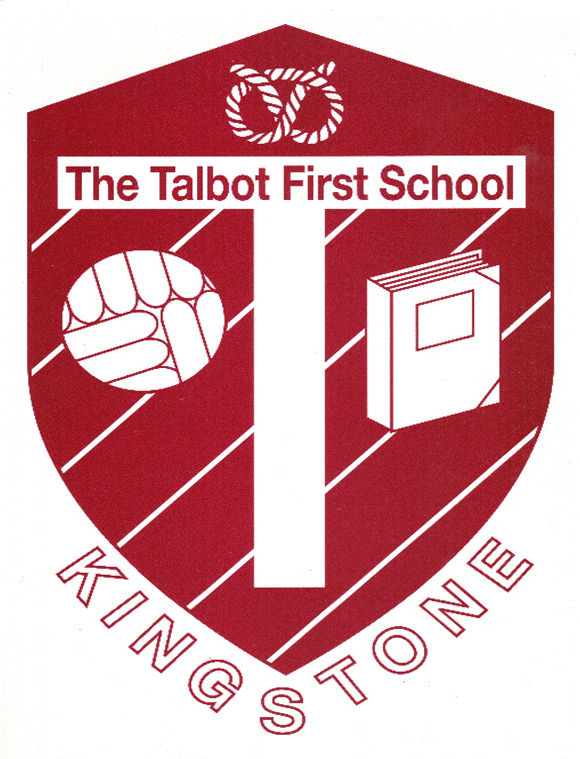 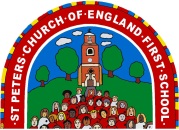 The Woodlands Federation 4.1.21Dear Key Worker Parents and Carers,Please accept my apologies for the lateness of this communication. As you can imagine we are as shocked and frustrated as you must clearly be.We will be open to key workers’ children from tomorrow- Tuesday 5th January. Initially, we are opening both Talbot and St Peters and ask you to send your child to their own school.Lunches will be provided tomorrow but we are waiting for the outcome of a meeting with catering services in the morning as to whether we will be able to continue to provide school dinners.Before and after school care is reverting back to the previous lock down times of 8.00 a.m. for the morning and up to 4.30p.m. for the evening. Please send your child in with a snack if you require the before and after school facility.We will send further communication to ask you to indicate which days you will require the key worker places to allow us to plan staffing levels and ensure we are exposing as few staff as possible to the current risks.Thank you for your patience and understanding in these very challenging and worrying timesMy very best wishes.Jason GathercoleTalbot First SchoolChurch LaneKingstoneUttoxeterST14 8QJoffice.talbot@woodlandsfederation.staffs.sch.uk                   St Peter’s CE (VC) First School                          The Square                          Marchington                          Uttoxeter                           ST14 8LH office.stpeters@woodlandsfederation.staffs.sch.uk